ARICI BARINAK VE TESİSLERİ HİBESİ TEKNİK ŞARTNAMESİGENEL ÖZELLİKLERİBu şartname ile çekilir römork tipinde arıcı karavanları desteklenecektir.Karavanlar anahtar teslimi olarak yapılacak, tüm bileşenleri kontrol edilerek teslim alınacaktır. Yasayla belirlenmiş haklar saklı kalmak şartıyla tüm malzeme ve ekipmanlar için en az 2 yıl yüklenici garantisi istenecektir.Arıcı Barınağının dıştan dışa eni en az 200 cm, boyu en az 400 cm ve yüksekliği ise en az 200 cm olacaktır. Kullanılacak malzeme kalınlıkları çerçevesinde ölçülerde en fazla % 10 şaşma payı kabul edilecektir.Taşınabilir Arıcı Barınağının tüm bölümlerine poliüretan dolgulu (40 kg/m3 yoğunluklu) kendini taşıyan çift yüzeyi metal kaplama ve TS EN 14509 standartlarında 4 cm'lik panel ısı yalıtım malzemesi kullanılmalıdır. Panelin her iki yüzeyinin iki tarafı da 0,5 mm galvanizli sac veya alüminyum olacaktır.Karavan tek dingilli, 2 lastik tekerlekli, traktör tipi çeki kafalı bir römork üzerine yapılacaktır.Römork kısmı arazi koşullarına uygun dingil ve poryalı, el freni tertibatlı olmalıdır.Römork lastikleri en az 12 inç iç çapında, ikisi de aynı marka, model ve yeni olmalıdır.Karavanda karayolları mevzuatına uygun sinyalizasyon tertibatı, trafik işaret ve levhaları ve gerekliyse uygunluk belgesi bulunmalıdır.Rüzgâr direncini azaltmak, alanı verimli kullanmak veya estetik görüntü elde etmek için ön ve arka kısmında köşe yuvarlatma veya kırımlı imalat yapılabilecektir.Taban hariç 4 köşe dikmesi ve 4 tepe kirişi ile paneller desteklenecektir. Dikme ve kiriş için en az 2 mm kalınlığında sacdan bükülerek veya kaynakla doksan derece açılı 2 U kanal meydana getirilmelidir. Panellerin uçları bu kanallar içerisine sokulmalı, sacın iki yüzünden geçecek şekilde vidalanmalıdır.Taban kısmı en üstte en az 1,5 mm kalınlıkta silinebilir PVC mineflo, en az 18 mm kalınlıkta ahşap tabaka ve en az 1 mm kalınlıkta galvanizli çelikten yapılacaktır.Paslanmaz, galvanizli veya kendinden boyalı olmayan tüm sac, profil vb metal aksam üzerine antipas ve uzun ömürlü sentetik boya yapılacaktır.Yağışlarda su geçirmemesi için, birleşme yerlerine, pencere ve kapı kenarlarına yalıtım yapılmalıdır.İki yan yüzeye 70x80 cm ve ön yüzeye 40x80 ölçülerinde toplam 3 PVC pencere takılacak, kırılmaz cam veya pleksiglass kullanılacak. Önlerinde sineklik teli, iç kısmında perde olacaktır. İki yan pencere açılabilir olmalıdır. Alanları küçültülmemek kaydıyla pencerelerin en boy oranları farklı olabilecektir.  Pencere ölçüleri talebe göre uygun ölçülerde değiştirilebilir.İÇ ÖZELLİKLERİKaravanda, karavan tipi bir mutfak seti bulunmalıdır. Mutfak seti karavana sabitlenmelidir.Mutfak setinin üstünde paslanmaz metalden yapılmış bir eviye ve iki gözlü gazlı ocak olacaktır. Ocağın arkası karavan yan yüzeyinin ısınmasını önlemek için ve yangına karşı ayrıca yalıtılmalıdır.Eviyeye su deposuna bağlı bir su bataryası takılacak, batarya açıldığında su pompası otomatik olarak çalışacaktır. Eviyenin arkası ıslanma ve nemlenmeye karşı karavan yan iç yüzeyinden ayrıca yalıtılmalıdır.Mutfak setinin altı ve üstü tabak-tencere dolabı ve tüp koyma kısmı olarak tasarlanmalıdır. LPG tüpü istenmeyecektir, ancak uygun detantör ile birlikte tüp takılıp çalıştırılabilir halde teslim edilmelidir.Gaz kaçaklarına karşı sesli bir alarm cihazı olmalıdır.Yatak olarak en az 70x185 cm ölçüsünde katlanabilir yaylı bir yatak ve ranza konmalıdır. Yastık, nevresim takımı hariç olacaktır. Yatak uygun bir yatay yüzey üzerine konmalıdır.Karavan içine soba için yer belirlenerek arkası ve etrafı sıcağa dayanıklı malzeme ile yalıtılacak, bir soba bacası çıkışı yapılacak, çıkış yerinin kenarları yanmaya ve erimeye karşı yalıtılmış olacaktır. Şayet soba yeri olmayacaksa ışıtıma sistemi olarak webasto sistemi döşenmelidir.Karavanın içine kolay ulaşılabilecek şekilde 2 kg’lık bir yangın söndürme tüpü konulacaktır.Kapı en az 60x170 cm ölçüsünde olmalıdır. En az 58 mm genişlik ve 2,8 mm kalınlığa sahip PVC profilden yapılmış olmalı, içe doğru açılmalı, üzerinde göbekli kilidi ve 2 adet anahtarı bulunmalıdır. Kapının ön kısmında açılabilir sineklik olmalıdır. Kapının önünde karavana girip-çıkmayı sağlamak üzere açılıp kapanabilir basamaklar olmalıdır.Duş için altı plastik tekneli, kayar iki kapaklı bir duşakabin konacaktır. Duşakabinin içinde duş başlığı takılı olmalıdır.Tabanda en az 100 litre su kapasiteli bir depo olmalı, depo çıkışının banyo ve eviyeye bağlanması için gerekli su tesisatı döşenmelidir. Depo karavan dışından doldurulabilmeli, uygun bir kapağı olmalıdır. Depo karavan içinde olmalı, yatağın altına veya uygun bir kutu içerisine yerleştirilmelidir.Su tesisatı için gerekli basıncı sağlamak üzere bir pompa konmalıdır. Pompa kendinden veya harici basınç sensörlü olmalı, musluklar (bataryalar) açıldığında otomatik olarak çalışmalıdır. Pompa en az 11 litre/dakika debi, en az 3 bar basınç sağlayabilmeli ve 12 volt ile çalışmalıdır. Karavanda eni en az 80 cm, yüksekliği en az 180 cm, içi temiz ve kirli elbiselerin birbirine değmemesi için iki ayrı dikey kısma ayrılmış bir adet elbise dolabı konmalıdır. Dolap iç yan yüzeyi monte edilerek sabitlenmelidir.Elbise dolabı haricinde iç yan yüzeye monte edilmiş en az 4 kancalı bir askılık olmalıdır.Tavana 1 adet güneş paneli konacaktır. Panel en az 400 Wp gücünde olacaktır. Panel, bir solar akü şarj kontrol ünitesi üzerinden aküyü şarj edecektir.Akü 12 volt ve en az 100 Ah jel tipte olacaktır.Aküden alınan 12 volt elektrik ile iç tavanda bulunan 2 ve kapının dış üst kısmında 1 adet olmak üzere toplam 3 adet, en az 7 watt led ampuller çalıştırılacaktır. Ampuller tavana takılacak, duy ile bağlanacaktır. Karavanın iç yüzeyinde kolayca erişilebilir bir yere asgari 1 adet elektrik prizi konulacaktır.Banyo basınç pompası aküden alınan elektrik ile çalıştırmalıdır.Akü, şarj kontrol ünitesi, sigortalar vb. elektrik ekipmanları uygun bir kutu veya pano içerisine konulmalıdır.Taşınabilir Arıcı Barınağında tehlike arz edecek yerlere; elektrik prizleri, soba borularının geçtiği yerler, gaz ocağının olduğu yerlere gerekli uyarı levhaları ile yangın çıkışı diye çıkışı gösteren fosforlu uyarı levhaları yapılmalıdır.Taşıma çeki demiri 65 lik npu demirinden imal edilmiş olmalıdır. ARICI BARINAĞININ DİĞER ÖZELLİKLERİBu şartnamede verilen asgari malzeme özellikleri ve belirtilen asgari ölçüleri karşılamak ve kullanım amacına uygun olmak kaydıyla farklı tasarımlar İPYB’nin onayı ile yapılabilecektir.Taşınabilir Arıcı Barınağı istenilen uygun renge boyanmalıdır.Taşınabilir Arıcı Barınağındaki bütün malzemeler TSE/CE onaylı veya varsa resmi düzenlemelere uygun olmalıdır.Yararlanıcıların özel isteği doğrultusunda; daha kalın yapı malzemesi kullanılması, yalıtımın arttırılması, ek ara bölme yapılması, ek güneş paneli, televizyon, buzdolabı, şofben, invertör vb. konması, karavan uzunluğunun arttırılması, 2 dingil takılması gibi karavanın niteliğini arttırıcı uygulamalar yapılması halinde bunların maliyeti yararlanıcı tarafından karşılanacaktır. Bu tür eklemeler şartnamede belirtilen asgari şartları karşılaması kaydıyla şartnameye aykırılık olarak değerlendirilmeyecektir.ARICI BARINAK VE TESİSLERİ HİBESİ İDARİ ŞARTNAMESİTaşınabilir Römorklu Arıcı Barınağı destekleri Karaman İlinin Merkez proje köyleri (54 köy), Başyayla, Ermenek ve Sarıveliler İlçelerinde ve bu ilçelere bağlı mahalle, köy ve beldelerde gerçekleştirilecektir. Teslimat yararlanıcının adresine yapılacaktır.Nakliye ve tüm kurulum giderleri yükleniciye ait olacaktır. Kargo veya benzer aracı nakil unsurları ile yapılan gönderimler sırasında oluşabilecek zarar ve ziyan yükleniciye aittir.Yararlanıcıların özel isteği doğrultusunda; daha kalın yapı malzemesi kullanılması, yalıtımın arttırılması, ek ara bölme yapılması, ek güneş paneli, invertör vb. konması, karavan uzunluğunun arttırılması gibi karavanın niteliğini arttırıcı uygulamalar yapılması halinde bunların maliyeti yararlanıcı tarafından karşılanacaktır. Bu tür eklemeler şartnamede belirtilen asgari şartları karşılaması kaydıyla şartnameye aykırılık olarak değerlendirilmeyecektir.Yasayla belirlenmiş haklar saklı kalmak şartıyla tüm malzeme ve ekipmanlar için en az 2 yıl yüklenici garantisi istenecektir.Yararlanıcının hibe ödemesini alabilmesi için ana hatlarıyla aşağıdaki süreçler tamamlanmalıdır;Yüklenici Taşınabilir Römorklu Arıcı Barınağını eksiksiz olarak kurar.Yüklenici Taşınabilir Römorklu Arıcı Barınağını Teslim Tesellüm Belgesi ile yararlanıcıya teslim eder.Yararlanıcı İl/İlçesindeki ÇDE’ye Taşınabilir Römorklu Arıcı Barınağı teslimat işinin bittiğini haber verir.ÇDE ve İPYB personeli, Taşınabilir Römorklu Arıcı Barınağını yerinde görerek tüm belgeleri inceler ve tüm işler eksiksiz ve şartnamelere uygun ise Yatırım Uygunluk Tutanağını hazırlar.Yüklenici faturayı ve diğer belgeleri yararlanıcıya teslim eder.Yüklenici SGK ve vergi borçlarının olmadığına, yararlanıcı ise vergi borcunun olmadığına dair belgeleri temin eder.Yararlanıcı, yararlanıcı katkı payını ve yatırımın toplam KDV’sini banka yoluyla yüklenici hesabına yatırır ve dekontunu alır.Yararlanıcı Hibe Ödemesi Talep Belgesini düzenler, ekine teslim tesellüm belgesini, faturaları, dekontları, yüklenici ile yaptığı sözleşmeyi ve SGK ile vergi borçlarının olmadığına dair belgeleri de koyarak ilgili İl/İlçe Tarım ve Orman Müdürlüklerine teslim eder.Aşağıda görüldüğü şekilde yüklenici tarafından Taşınabilir Römorklu Arıcı Barınağının sağ ve sol taraflarına dışarıdan görülebilecek şekilde en az 100x70 cm boyutlarında tabela veya yapışkan şeklinde bir yapıştırma uygun şekilde monte edilir. Ödemeler, İl/İlçe Müdürlüklerinin tüm dosya içeriğini İPYB’ye göndermesinin ardından, dosya üzerindeki incelemeler tamamlandıktan sonra EPDB/MPYB’nin onayı ile UNDP tarafından yararlanıcının hesabına gönderilmek suretiyle yapılır.Tabela aşağıdaki gibi olacaktır.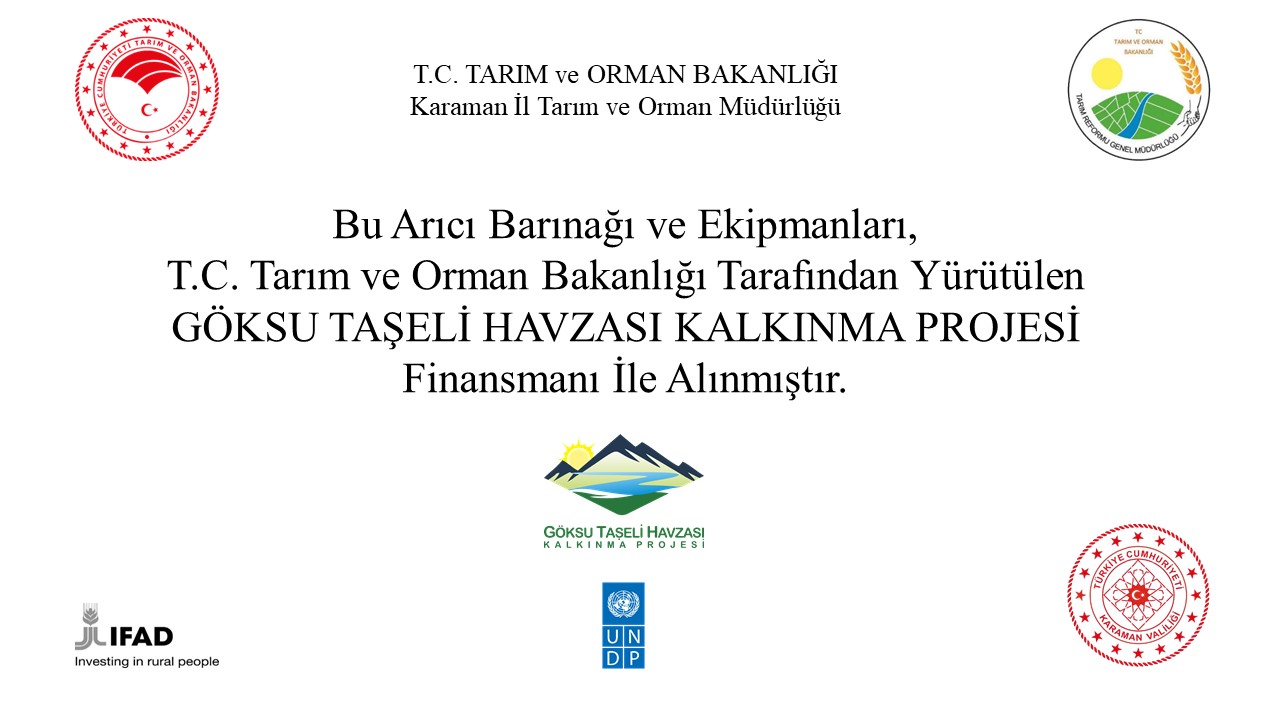 